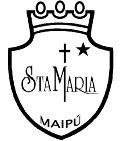                                                                                     WORKSHEET 7° Básico n° 14 Unit 3 “Sport and free-time activities” Semana 24 de agosto Watch the video and then complete the worksheet:  https://youtu.be/4ooDrfoBUfo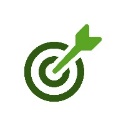                     OA: Escribir el verbo de manera correcta utilizando un diccionario y de acuerdo a lo enseñado en la cápsula                                                                                                 educativa.  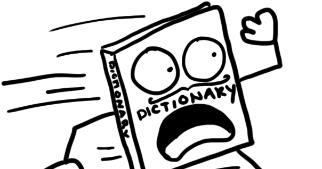 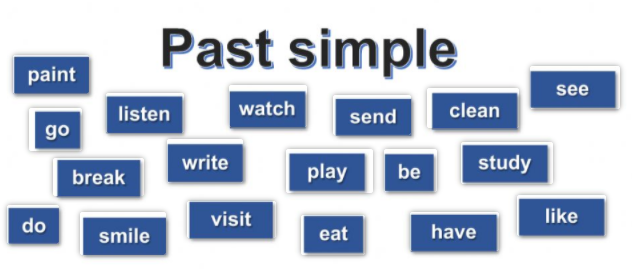 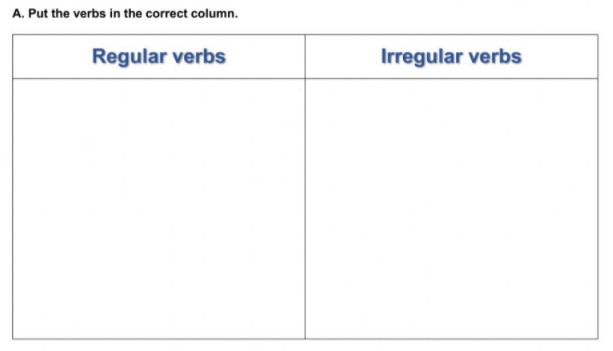   B.- Put the verbs into past simple tense.1.- He _____ a letter two days ago. (write) 2.- They _______ GTA in the computer last night. (play) 3.- I _____ a delicious breakfast in the morning. (eat) 4.- We _____ our teacher in the park last week. (see) 5.- I _____ an excellent audio-book. (listen) 